Лепим человека по схеме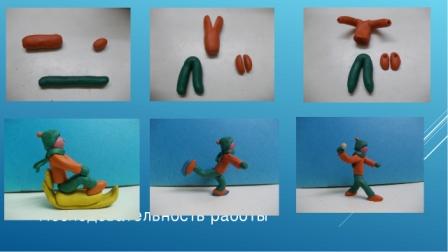 Следуя схеме, получаем человека в движении (копает)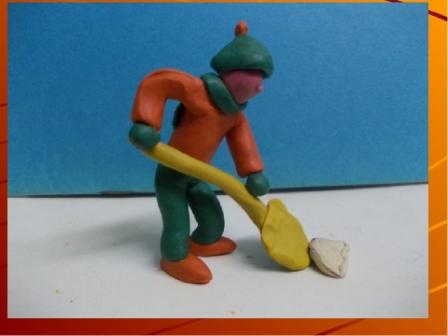 